Publicado en Cabrils (Barcelona) el 21/06/2017 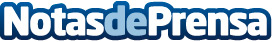 10 aspectos básicos a tener en cuenta al escoger un sensor de humedad para controlar procesos industrialesSistemas de control de línea SL es una organización que gracias a la larga experiencia adquirida en los más de 30 años de funcionamiento, ofrece soluciones fiables de control de procesos industriales, mediante la aplicación de la tecnología más adecuada para cada caso en concreto. Por eso SCL cree necesario hacer hincapié en estos 10 puntos con el fin de tomar una decisión adecuada a las necesidades de medición que existen en las líneas de producción actuales. Datos de contacto:Sistemas de control de línea S.L. // Antonio Benejam / Fernando da silvawww.scl.es 937507360Nota de prensa publicada en: https://www.notasdeprensa.es/10-aspectos-basicos-a-tener-en-cuenta-al_1 Categorias: Nacional Industria Farmacéutica http://www.notasdeprensa.es